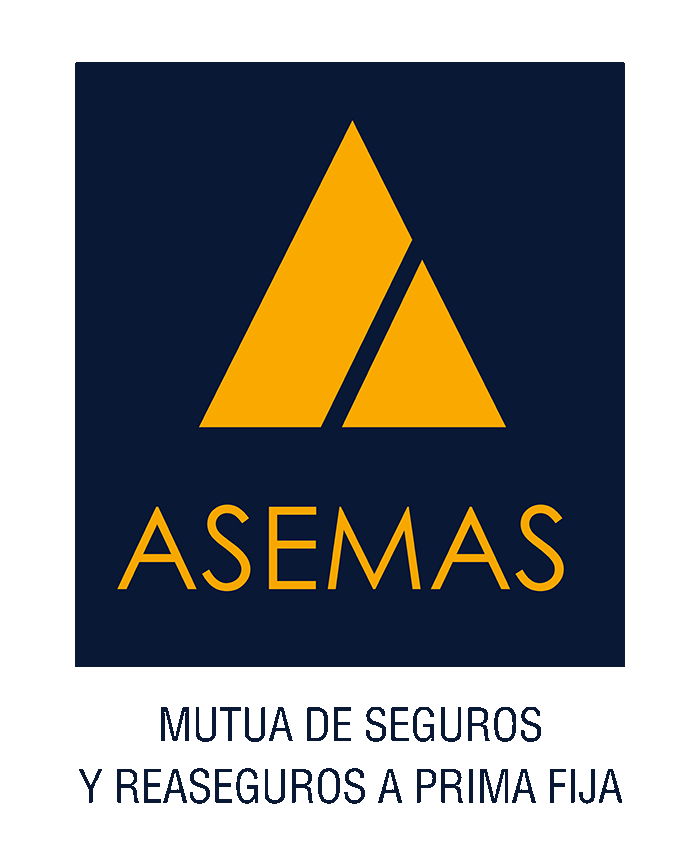 Seguro de ResponsabilidadCivil Profesional de ArquitectosSecciones A y BSolicitud de IncorporaciónSeguro de ResponsabilidadCivil Profesional de ArquitectosSecciones A y BSolicitud de IncorporaciónSeguro de ResponsabilidadCivil Profesional de ArquitectosSecciones A y BSolicitud de IncorporaciónSeguro de ResponsabilidadCivil Profesional de ArquitectosSecciones A y BSolicitud de IncorporaciónSeguro de ResponsabilidadCivil Profesional de ArquitectosSecciones A y BSolicitud de IncorporaciónSeguro de ResponsabilidadCivil Profesional de ArquitectosSecciones A y BSolicitud de IncorporaciónSeguro de ResponsabilidadCivil Profesional de ArquitectosSecciones A y BSolicitud de IncorporaciónASEMASGran Vía, 248001 BilbaoTel.94 423 54 12Fax.94 423 89 95www.asemas.esSolicito causar Alta en ASEMAS, MUTUA DE SEGUROS Y REASEGUROS APRIMA FIJA, como socio mutualista, dentro del Ramo de Responsabilidad Civil Profesional, a cuyo efecto acompaño, debidamente cumplimentados, los documentos necesarios: (1)Solicito causar Alta en ASEMAS, MUTUA DE SEGUROS Y REASEGUROS APRIMA FIJA, como socio mutualista, dentro del Ramo de Responsabilidad Civil Profesional, a cuyo efecto acompaño, debidamente cumplimentados, los documentos necesarios: (1)Solicito causar Alta en ASEMAS, MUTUA DE SEGUROS Y REASEGUROS APRIMA FIJA, como socio mutualista, dentro del Ramo de Responsabilidad Civil Profesional, a cuyo efecto acompaño, debidamente cumplimentados, los documentos necesarios: (1)Solicito causar Alta en ASEMAS, MUTUA DE SEGUROS Y REASEGUROS APRIMA FIJA, como socio mutualista, dentro del Ramo de Responsabilidad Civil Profesional, a cuyo efecto acompaño, debidamente cumplimentados, los documentos necesarios: (1)Solicito causar Alta en ASEMAS, MUTUA DE SEGUROS Y REASEGUROS APRIMA FIJA, como socio mutualista, dentro del Ramo de Responsabilidad Civil Profesional, a cuyo efecto acompaño, debidamente cumplimentados, los documentos necesarios: (1)Solicito causar Alta en ASEMAS, MUTUA DE SEGUROS Y REASEGUROS APRIMA FIJA, como socio mutualista, dentro del Ramo de Responsabilidad Civil Profesional, a cuyo efecto acompaño, debidamente cumplimentados, los documentos necesarios: (1)Solicito causar Alta en ASEMAS, MUTUA DE SEGUROS Y REASEGUROS APRIMA FIJA, como socio mutualista, dentro del Ramo de Responsabilidad Civil Profesional, a cuyo efecto acompaño, debidamente cumplimentados, los documentos necesarios: (1)Solicito causar Alta en ASEMAS, MUTUA DE SEGUROS Y REASEGUROS APRIMA FIJA, como socio mutualista, dentro del Ramo de Responsabilidad Civil Profesional, a cuyo efecto acompaño, debidamente cumplimentados, los documentos necesarios: (1)Solicito causar Alta en ASEMAS, MUTUA DE SEGUROS Y REASEGUROS APRIMA FIJA, como socio mutualista, dentro del Ramo de Responsabilidad Civil Profesional, a cuyo efecto acompaño, debidamente cumplimentados, los documentos necesarios: (1)DATOS DEL SOLICITANTEDATOS DEL SOLICITANTEDATOS DEL SOLICITANTEDATOS DEL SOLICITANTEDATOS DEL SOLICITANTEDATOS DEL SOLICITANTEDATOS DEL SOLICITANTEDATOS DEL SOLICITANTEDATOS DEL SOLICITANTECUOTAS DE INGRESOCUOTAS DE INGRESOCUOTAS DE INGRESOCUOTAS DE INGRESOCUOTAS DE INGRESOCUOTAS DE INGRESOCUOTAS DE INGRESOCUOTAS DE INGRESOCUOTAS DE INGRESO